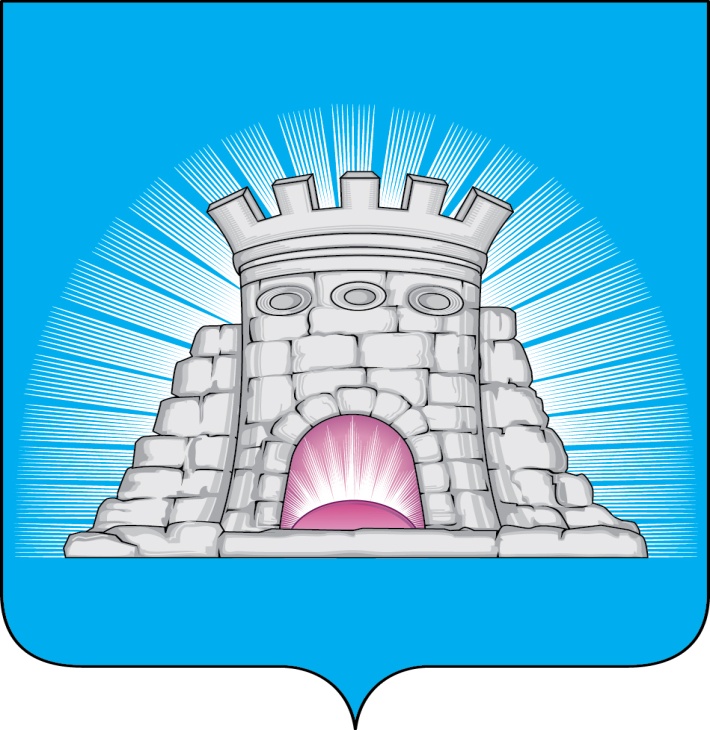                           П О С Т А Н О В Л Е Н И Е22.12.2023  №  2120/12г. Зарайск О финансировании исполнителей муниципальной услуги «Реализация дополнительных общеразвивающих программ» в соответствии с социальным сертификатомВ  целях исполнения постановления главы городского округа Зарайск Московской области от 31.01.2023 № 96/1 «Об организации оказания муниципальных услуг в социальной сфере при формировании муниципального социального заказа на оказание муниципальных услуг в социальной сфере на территории городского округа Зарайск Московской области», постановления главы городского округа Зарайск Московской области от 28.12.2021 № 2075/12 «Об утверждении Положения по формированию и финансовому обеспечению выполнения муниципального задания муниципальными учреждениями городского округа Зарайск Московской области», постановления главы городского округа Зарайск Московской области от 01.08.2023 № 1146/8 «Об утверждении Порядка предоставления субсидии юридическим лицам, индивидуальным предпринимателям, физическим лицам – производителям товаров, работ, услуг на оплату соглашения о возмещении затрат, связанных с оказанием муниципальных услуг в социальной сфере в соответствии с социальным сертификатом», постановления главы городского округа Зарайск Московской области от 01.08.2023 № 1147/8  «Об утверждении Порядка предоставления субсидии юридическим лицам, индивидуальным предпринимателям, физическим лицам – производителям товаров, работ, услуг на оплату соглашения о финансовом обеспечении затрат, связанных с оказанием муниципальных услуг в социальной сфере в соответствии с социальным сертификатом»П О С Т А Н О В Л Я Ю:													012566Финансирование исполнителей муниципальной услуги «Реализация дополнительных общеразвивающих программ» в соответствии с социальным сертификатом с 01 января 2024 года осуществлять в соответствии с нормативными затратами, установленными согласно Методике определения нормативных затрат на оказание муниципальных услуг, утверждённой постановлением главы городского округа Зарайск Московской области от 28.12.2021 № 2076/12 «Об утверждении Порядка расчёта нормативных затрат на оказание муниципальных услуг (выполнение работ) муниципальными учреждениями городского округа Зарайск Московской области. Службе по взаимодействию со СМИ администрации городского округа Зарайск Московской области разместить настоящее постановление на официальном сайте администрации городского округа Зарайск Московской области в информационно-телекоммуникационной сети Интернет.Контроль за выполнением настоящего постановления возложить на заместителя главы администрации городского округа Зарайск Московской области Гулькину Р.Д.И.о. главы городского округа Зарайск А.Н. МешковВерноНачальник службы делопроизводства		    Л.Б. Ивлева22.12.2023Разослано: в дело, Гулькиной Р.Д., УО – 2, МКУ «ЦБУ ГОЗ», ФУ, юрид. отдел,                СВ со СМИ,  прокуратуре.                                                                                                                   Н.А. Павлова66-2-45-42